Целеполагание в структуре современного урока(из опыта работы)Стратегической целью современного развивающего обучения является воспитание личности ребенка как субъекта жизнедеятельности. В самом общем смысле быть субъектом – значит быть хозяином своей деятельности, своей жизни: ставить цели, решать задачи, отвечать за результаты. Главное средство субъекта – умение учиться, т.е. учить себя.Современный ученик должен обладать регулятивными учебными действиями.К регулятивным учебным действиям относятся: целеполагание, планирование деятельности, прогнозирование результата, контроль, коррекция, оценка, волевая саморегуляция.Целеполагание в структуре современного урока занимает ведущее место и является самой важной частью конструирования урока. Планируя урок, необходимо идти от цели, а не от содержания. Предметные цели не должны заслонять главное – воспитание и развитие личности.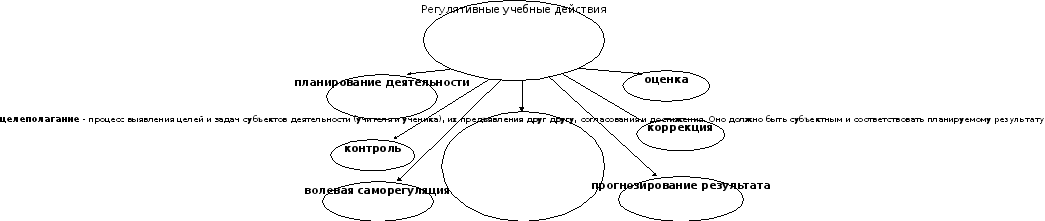 Приступая к поиску оптимального варианта планирования системы уроков по теме или отдельного урока, необходимо в первую очередь продумывать цель обучения.Именно на данном этапе возникает внутренняя мотивация ученика на активную, деятельностную позицию, возникают побуждения: узнать, найти, доказать.Все приемы целеполагания строятся на диалоге, поэтому очень важно грамотно сформулировать вопросы.Процесс целеполагания – это коллективное действие, каждый ученик – участник, активный деятель. Дети учатся высказывать свое мнение, зная, что его услышат и примут. Учатся слушать и слышать другого, без чего не получится взаимодействия.В цели необходимо проектировать деятельность учителя и учащихся.Чтобы ученик сформулировал и присвоил себе цель, его необходимо столкнуть с ситуацией, в которой он обнаружит дефицит своих знаний и способностей. В этом случае цель им воспримется как проблема, которая, будучи реально объективной, для него выступит как субъективная.Даже самая совершенная система целей обучения мало поможет практике, если учитель не будет иметь правильного представления о путях достижения этих целей через деятельность учащихся, последовательность выполнения ими отдельных действий.В конце урока необходимо вернуться к цели и предложить учащимся не только проанализировать, что им удалось сделать на уроке, но и увидеть, достигли ли они цели, а в зависимости от этого – формулируется домашнее задание.Согласно требованиям к современному уроку деятельность учителя по целеполаганию соответствует следующему:направленность цели на ожидаемый и диагностический результат обучения;представление задач урока как системы действий учителя по достижению цели;реальность выполнения поставленной цели в течение урока;соответствие цели урока возможностям, способностям, потребностям учащихся.Цель урока (локальная цель) начинают формулировать с глагола в неопределённой форме. Цель должна включать в себя:предмет – это объект воздействия, то на что воздействует педагог, то что формируется педагогом, то над чем работает педагог;средство отражает каким образом происходит это воздействие, т.е. средства достижения цели;конечный результат – это конкретное знание, умение, которому хотят научить детей (обязательно проверяемый с помощью конкретного инструментария);способ действия.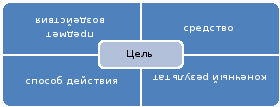 Из этого можно сформулировать пять правил постановки цели, осознание которых учащимися и должен формировать учитель.Правило 1. Цель должна быть конкретной, чётко сформулированной.Правило 2. Из формулировки цели должно быть понятно достигнута она в конкретный момент или нет.Правило 3. Надо ставить достижимые цели, т. е. такие цели, которые можно достичь, хотя бы и с малой вероятностью. Необходимо иметь в виду, что недостижимая в данный момент цель, может стать достижимой в будущем.Правило 4. Формулировать цели надо позитивно. Рассчитывать нужно только на себя. Уверенность в успехе увеличивает шансы успеха в несколько раз.Правило 5. Цель должна быть соотнесена с конкретным сроком её достижения. В этом правиле заложена возможность своевременной корректировки цели и методов её достижения.Итак, тема курса: «Продолжаем разговор об именах существительных и именах прилагательных». «Выбор буквы в безударном окончании имени прилагательного (Как не ошибаться в безударных окончаниях имён прилагательных?).Центральный вопрос раздела - обучение правописанию безударных падежных окончаний имён существительных и имён прилагательных.Принцип обучения строится от освоения общих способов действия к решению конкретных задач.Движение «от общего к частному» делает процесс обучения не только более эффективным, но и более экономным. «Открыв» для себя на одном уроке правильный способ действия, школьники получают возможность на всех следующих уроках накапливать опыт его свободного применения.Аналогия со способом выбора букв безударных гласных в корнях слов позволяет вывести общий способ действия для решения орфографических задач в безударных окончаниях имён существительных - подбор проверочного слова.Специально организованные «опыты» помогают учащимся «открыть», что проверочное слово для окончания должно быть словом того же склонения. На основе сделанного «открытия» устанавливается тот порядок действий, который должен обеспечить решение орфографической задачи в безударном окончании имени существительного любого склонения.Выведенный алгоритм используется и на уроках, посвящённых имени прилагательному.Ученики продолжают осмысливать сам принцип решения орфографических задач в окончаниях - с помощью проверочного слова, в роли которого для имён прилагательных выступает вопрос. За счёт подбора дидактического материала учащиеся, тренируясь в правописании имён прилагательных, продолжают тренироваться и в написании окончаний имён существительных.Итак, цель данных уроков: «Отработать способ действия для решения орфографической задачи в безударных окончаниях имен прилагательных.Как реализуется целеполагание в моих уроках?Существуют различные приемы по формированию действия целеполагания:«Тема-вопрос», «Работа над понятием», «Яркое пятно», «Исключение»,  «Домысливание»,  «Моделирование жизненной ситуации»,  «Группировка»,  «Собери слово»,  «Проблема предыдущего урока»,  «Проблемная ситуация».Я использовала приём: «Проблемная ситуация».Введение в урок проблемного диалога необходимо для определения учащимися границ знания — незнания. Создание на уроке проблемной ситуации дает возможность учащемуся сформулировать цель занятия и его тему.Тему выводим из утверждения: «Буквы безударных гласных можно узнавать по буквам ударных в тех же частях слова».Мнения детей: «Буквы безударных гласных можно узнавать по буквам ударных в корне и в окончаниях существительных».- Как это делать?1) Река - речка;2) Рука (1скл), плечо (2скл), грудь (3скл) - проверочные слова для окончаний существительных.Итак, тема урока «Правописание безударных окончаниях имён прилагательных»Можем ли мы предположить, что это действие применимо и для безударных окончаний имён прилагательных?Задачи урока. 1. Проверить предположение.? - проблемаДля этого необходимо:-вспомнить признаки имён прилагательных;- пронаблюдать, с помощью чего устанавливается связь имени прилагательного с именем существительным.Это служит планом к действию. Путём исследования устанавливаем.Имя существительное, становясь главным членом словосочетания, подчиняет себе имя прилагательное в числе, роде и падеже. Оно как бы требует: «Всё делай, как я!»Имя прилагательное выполняет эту команду и, как говорят учёные, согласуется с именем существительным в числе, роде и падеже.- Вот почему форму имени прилагательного узнают по имени существительному, которому оно подчиняется. Вопрос от главного слова к зависимому подсказывает ещё и окончание имени прилагательного.Обрати внимание: совпадают ли окончания в подчёркнутых словах и вопросе - подсказке?Вывод. Совпадают.- Какие слова будут проверочными для окончаний прилагательных?Вывод. Слова - вопросы с ударным окончанием.Гипотеза подтвердилась?Буквы безударных гласных можно узнавать по буквам ударных в тех же частях слова.Это действие применимо и для безударных окончаний имён прилагательных?Рефлексия.Проанализируем, что удалось сделать на уроке.Какая была цель? Достигли ли цели?Применимо ли для безударных окончаний имён прилагательных способ действия: «Буквы безударных гласных можно узнавать по буквам ударных в тех же частях слова?Сможете самостоятельно записать вопросы- подсказки и окончания прилагательных?На втором уроке сталкиваемся с затруднением.Цель: Выявить, что вопрос подсказывает окончание имени прилагательного, но не всегда точно.Безударные окончания прилагательных определяем по вопросу - подсказке.Орфографические задачи в безударных окончаниях решать легко?Затруднение.-А всегда ли легко?- А все ли окончания прилагательных можно проверить по вопросу?? - проблема- Можно ли склонять прилагательное? (предположение)Проверить свои предположения.Понаблюдайте, обратите внимание на окончания прилагательных и окончания вопросов - подсказок.Вывод: Вопрос подсказывает, но не всегда точно.Проанализируем, что удалось сделать на уроке.Какая была цель? Орфограмма в окончаниях.С какой трудностью столкнулись?Вопрос подсказывает окончание имени прилагательного, но не всегда точно.Чем будете пользоваться при затруднении? Памятка.Урок комплексного применения знаний и умений (урок закрепления).Выводим цель урока, отталкиваясь от домашнего задания. Опыт проверки окончаний уже есть. Обращаем внимание на употребление прилагательных в речи. У кого учимся красивой речи? Учимся у художников слова.Установка: «Прилагательные употребляем в речи часто. Должны уметь писать грамотно. На русском языке писать с ошибками стыдно. У нас есть право оставлять окошки. Если не знаешь, спроси у учителя, родителей, либо загляни в словарь».Каждый этап, каждая минута урока должны быть подчинены продвижению к тому результату, который запланирован в основной цели.Вывод.Все этапы представленных уроков работали на результат: «Отработать способ действия для решения орфографической задачи в безударных окончаниях имен прилагательных».Основные категории учебных целейХарактеристикацелейКлючевые слова для постановки целейОбразовательнаяФормирование программных знаний и умений на уровне знания, понимания, применения.Повторить, дать определение,  познакомить, описать, объяснить,  демонстрировать, использовать, проконтролировать, обеспечить, закрепить.РазвивающаяФормирование двигательной (моторики), манипулятивной деятельности, нервно-мышечной координации; развитие навыков письма, речевых навыков, развитие мыслительных операций.Обеспечить развитие, способствовать формированию умений.ВоспитательнаяФормирование эмоционально-личностного отношения к явлениям окружающего мира, формирование интересов и склонностей, переживание тех или иных чувств.Обеспечить, содействовать формированию, стимулировать.